COMUNICADOGANADORES DE AJEDREZ JUEGOS DEPORTIVOS NACIONALES  ESCOLARES 2016                              (RESOLUCIÓN VICE  MINISTERIAL N° 050-2016-MINEDU)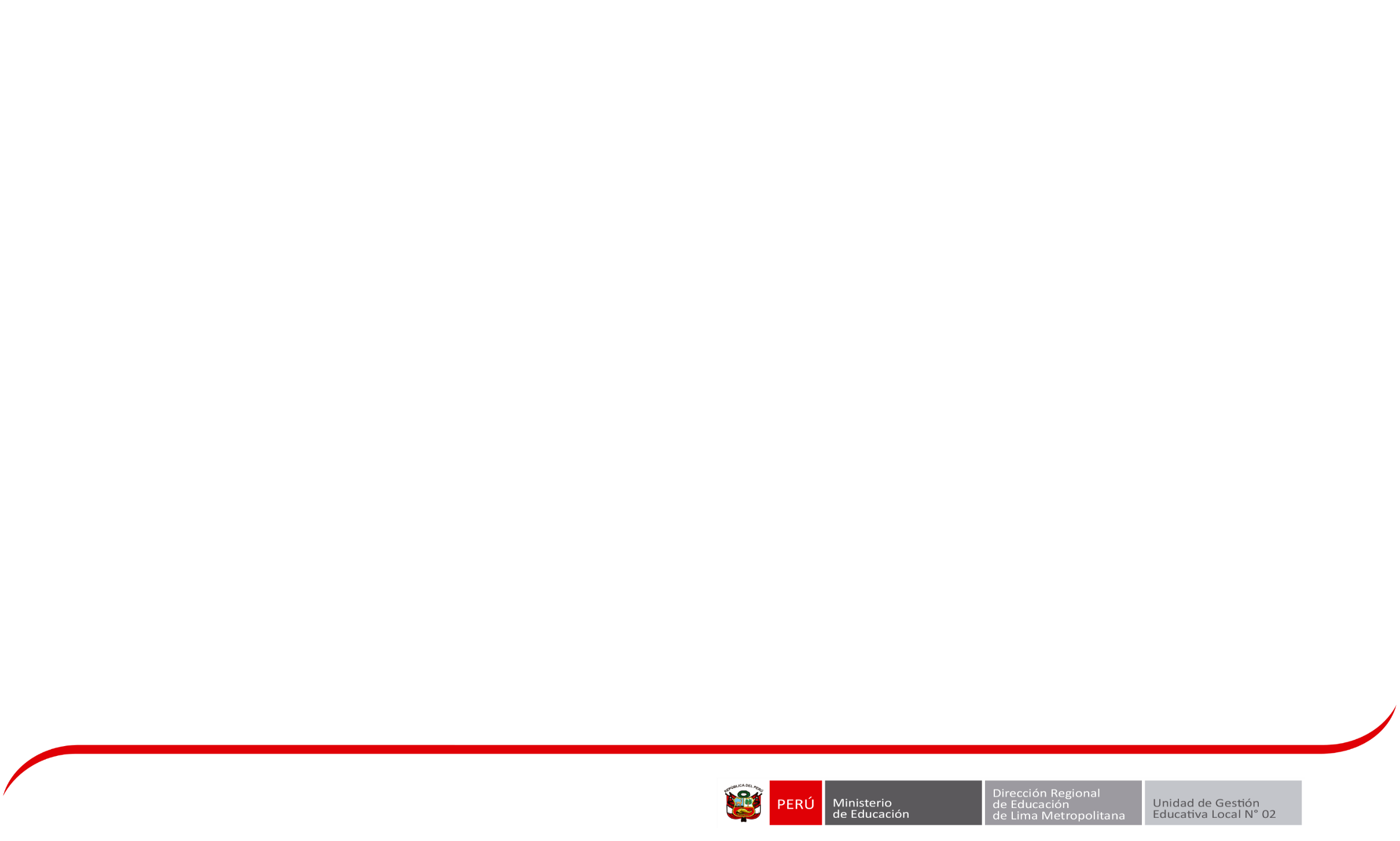 CATEGORÍA GENEROI.E.ESTUDIANTEPUESTO0 DAMASI.E. 2096 PERU JAPONCAMILA DE LA CRUZ  TORRES1°0 VARONESI.E. 2096  PERU JAPONBRUCE SUNI ALBORNOZ1°0 VARONESI.E.P. SACO OLIVEROS DE LAS PALMERASDANILO ROMERO CACHA2°0 VARONESI.E. 2096  PERU JAPONLUIS TARRILLO HUAMAN3°ADAMASI.E. 2004 SEÑOR DE LOSMILGAROS LOS OLIVOSGRETA TELENTA CUCHUYRUMI1°ADAMASI.E. 2096  PERU JAPONMELANY MELL   ASTUVILCA  ATOC2°ADAMASI.E. MANUEL POLO JIMENEZPALOMA  PATROCINIO  VEGA3°AVARONESI.E. P. NEIL ARMSTRONE LOS OLIVOSJOSUE DAVID AUGUSTO ALAVRAEZ AYALA1°AVARONESI.E. 2004 SEÑOR DE LOSMILGAROS LOS OLIVOSANDRES ORTIZ LOYOLA2°AVARONESI.E.P. NEWTÓN LOS OLIVOSFERNANDO CARLOS ESPIRITU SILVESTRE3°BDAMASI.E.P. REPUBLICA DE COLOMBIAANDREA STHEISY  GOMEZ RAYMUNDO1°BDAMASI.E.P. SACO OLIVEROS DE LOS OLIVOSMARIELA MARCELA  PADILLA TITO2°BDAMASI.E.P. SACO OLIVEROS DE LOS OLIVOSYARITZA PILAR  GUTIERREZ CORDOVA3°BVARONESI.E.P. SACO OLIVEROS DE LOS OLIVOSSEBASTIAN ALBERTO ROSELL VALLE1°BVARONESI.E. P. NEIL ARMSTRONE LOS OLIVOSROSMEL OMAR ALVA AVILA2°BVARONESI.E. P. NAZARENOANDRE ALEXANDER  TAIPE ALIAGA3°CDAMASI.E. P. NAZARENOGIULIANA GONZALES COSSIO1°CDAMASI.E.P. SACO OLIVEROSRUBI ALISSON DELGADO RAMIREZ2°CDAMASI.E.P. SACO OLIVEROSSOFIA ALEXANDRA CAMPONELLA RODRIGUEZ3°CVARONESI.E. P. NEIL ARMSTRONE LOS OLIVOSGERSON RIVERA MONTES1°CVARONESI.E. P. NACIONES UNIDASJESUS JORGE  CERNA QUILLAS  2°CVARONESI.E. P. NAZARENOCARLOS ENRIQUE  GUILLEN PACCSI3°